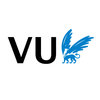 Universitair Docent GodsdienstpsychologieExpiring soonVrije Universiteit AmsterdamAmsterdam, NetherlandsViewBookmarkAssistant Professor in Social Psychology (Universitaire Docent in Sociale Psychologie)Be among the first to applyVrije Universiteit AmsterdamAmsterdam, NetherlandsViewBookmark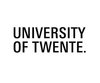 Full Professor in Health Psychology and Persuasive Health TechnologyBe among the first to applyUniversity of TwenteEnschede, NetherlandsViewBookmarkAssistant Professor in Global Economic and Social History (tenure track)New jobBe among the first to applyVrije Universiteit AmsterdamAmsterdam, NetherlandsViewBookmarkUniversitair Docent Pedagogische en OnderwijswetenschappenExpiring soonVrije Universiteit AmsterdamAmsterdam, NetherlandsViewBookmark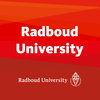 Assistant Professor of Pedagogy / Educational Sciences / Developmental PsychopathologyNew jobBe among the first to applyRadboud UniversityNijmegen, NetherlandsViewBookmark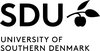 Professor in Pain PsychologyExpiring soonUniversity of Southern DenmarkOdense, DenmarkViewBookmarkAssistant professor in philosophy of neuroscience (tenure track)New jobBe the first to applyVrije Universiteit AmsterdamAmsterdam, NetherlandsViewBookmark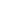 Professorship in Social DesignExpiring soonUniversity of Southern DenmarkKolding, DenmarkViewBookmarkAssociate Professor Clinical Child & Family studiesExpiring soonVrije Universiteit AmsterdamAmsterdam, NetherlandsViewBookmark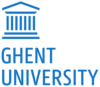 Professor in Disability Studies and Inclusive education (22910)Expiring soonGhent UniversityGent, BelgiumViewBookmark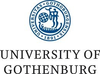 Senior Lecturer in Intercultural CommunicationNew jobBe the first to applyUniversity of GothenburgGöteborg, SwedenViewBookmarkSenior Lecturer in CommunicationNew jobBe among the first to applyUniversity of GothenburgGöteborg, SwedenViewBookmark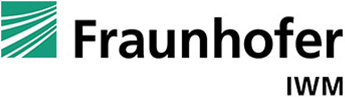 Agile*r Manager*in für ForschungsnetzwerkeNew jobBe the first to applyFraunhofer-Institut für Werkstoffmechanik IWM79108 Freiburg, GermanyViewBookmarkTenure-Track Assistenzprofessur für Forensische PsychologieBe among the first to applyUniversity of BaselBasel, SwitzerlandViewBookmark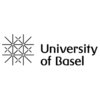 Tenure-Track Assistant Professor of Forensic PsychologyBe among the first to applyUniversity of BaselBasel, SwitzerlandViewBookmarkProfessur für Digital Humanities mit Schwerpunkt Künstliche Intelligenz (open rank)New jobBe among the first to applyUniversity of BaselBasel, SwitzerlandViewBookmarkAssistant Professor (tenure track) in Transdisciplinary Science & Technology StudiesBe among the first to applyVrije Universiteit AmsterdamAmsterdam, NetherlandsViewBookmark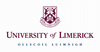 Lecturer below the bar in Public Administration & Development – Specific Purpose ContractBe among the first to applyUniversity of LimerickLuimneach, IrelandViewBookmark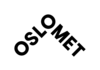 Associate Professor in Artificial Intelligence in Deep Reinforcement LearningBe among the first to applyOslo Metropolitan UniversityOslo, NorwayView